Publicado en Madrid el 24/01/2022 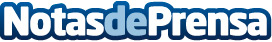 Moscú acogerá en mayo de 2022 la segunda edición del Foro GLOCAL sobre Turismo y Desarrollo EconómicoEl mayor evento del sector reunirá en la capital rusa a expertos de todo el mundo, que debatirán sobre las estrategias de recuperación de la industria turística o el papel del sector en la economíaDatos de contacto:Everythink915519891Nota de prensa publicada en: https://www.notasdeprensa.es/moscu-acogera-en-mayo-de-2022-la-segunda Categorias: Internacional Nacional Finanzas Turismo Restauración Otras Industrias http://www.notasdeprensa.es